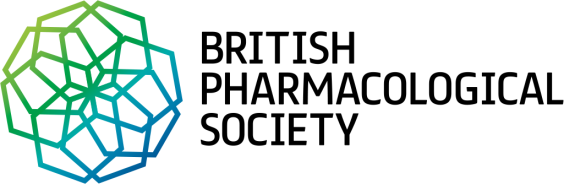 Fellowship application formApplications for FellowshipBackground and criteriaFellows of the British Pharmacological Society are members who have demonstrated distinction and peer recognition in pharmacology. Fellows have made, and may continue to make, substantial contributions to the disciplines of Pharmacology, Clinical Pharmacology and Therapeutics, through their work, publication and presentation of research, leadership, and contribution to Society life.Fellows:Are entitled to use FBPhS after their nameReceive a Fellowship certificateAre usually announced in the national pressAre published on the Fellows’ DirectoryCriteriaEssential requirement:Voting member of the Society for at least five years and supported by two existing FellowsAnd at least one of the following: Contribution to pharmacology – demonstrated by career progression and publication record in suitable journals Contribution to pharmacology through education and/or outreach For those in industry or outside mainstream research by references from Fellows or Full Members, through advancement of pharmacology in a scientific leadership capacity Contribution to the public understanding or appreciation of pharmacologySubstantial contribution to the Society, demonstrated by committee or editorial board work or attendance at and contribution to Society meetingsWhat is required to make a nomination?The application enclosed must be completed by the candidate. A statement explaining the candidate’s achievements relevant to the criteria for Fellowship, should be enclosed along with a one-page CV.What happens once a proposal is submitted?All applications will be considered by the Honours and Fellows Panel. The Panel is made up of the President, President-Elect, a Past President and three Society Fellows. The President will report the Panel’s recommended Fellows to Council. Council will decide Fellowship awards. The decisions taken by the Council are final.Successful candidates will be notified after the Council meeting, and usually by 31 October. The higher fee for Fellowship (see website) becomes due on 1 January following a successful application.DeadlineApplications should be emailed to membership@bps.ac.uk by 1 August.Applicant’s name:Email:Proposer’s name:Proposer’s email:Seconder’s name:Statement on candidate’s achievements relevant to the criteria for Fellowship – this must not exceed 300 words and must remain in Verdana 10:Statement on candidate’s achievements relevant to the criteria for Fellowship – this must not exceed 300 words and must remain in Verdana 10:Supporting documentation:Please append a short CV of the candidate (max. 2 pages)